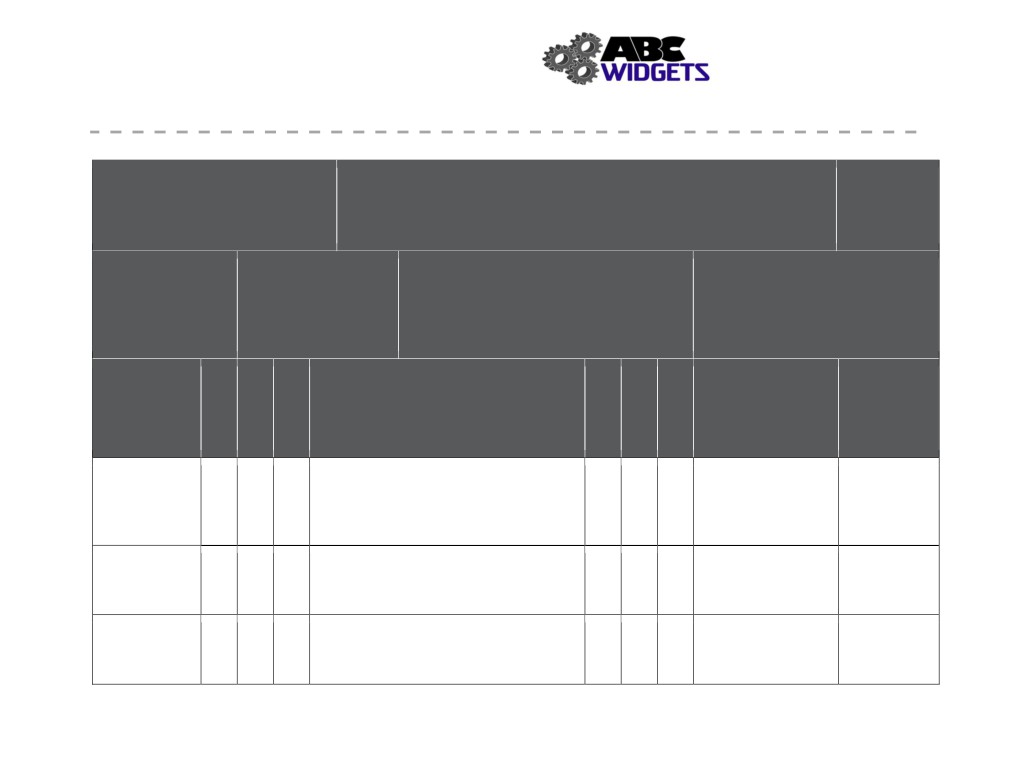 Health and Safety ManualABC Widget Oilfield Services Ltd. - FORMAL HAZARD ASSESSMENTTask Assessed:  Operate Table SawPositions Considered:  Welders, machinist, LabourersAssessment Team: (needs to include affected employee) 	FHA #: # 007 John Downy; Kris Marsh; Blake EdwardsRevision #: 1 Date:  Nov. 1, 2018Referenced 
Legislation:OH&S Code: Part 25- Tools Equipment 
& MachineryHazardsSpecialized PPE or1.Equipment:2.ear muffs, N-95 mask3.4.SeverityNegligible/OK:  Causing minor injury that requires first aid or 
lessMinor:  Causing non-serious injury, illness, or damage that re-
quires medical aidSerious: Causing severe injury, serious illness, that is disabling or lifelong, or property and equipment damageImminent danger: Causing death, widespread occupational ill-
ness, or loss of facilitiesProbability1. 	Extremely Remote:  Unlikely to occur2. 	Remote:  Could occur at some point3. 	Reasonably Probable:  Likely to occur eventually4. 	Probable:  Likely to occur immediately or soonOutstanding 	ExpectedAssociated with	Existing Hazard Controls	Implementation	CompletionTask	Assigned To	DateContact with	Eng: guard, adequate lighting facility, fenceBlade	Admin:  push stick, Training, proper tool3	4	12	3	3	9selection,PPE: glovesFlying debris	Eng:  guard, vacuum dust suppresion(eye hazard)	3	4	12	Admin:  training	2	3	6PPE: safety glassesAwkward	Eng:  portable roller stands	Look into possible	Jan 2019,lift/hold	3	4	12	Admin:  SWP# 005, Training	2	3	6	extension for table	Jon DownyPPE:125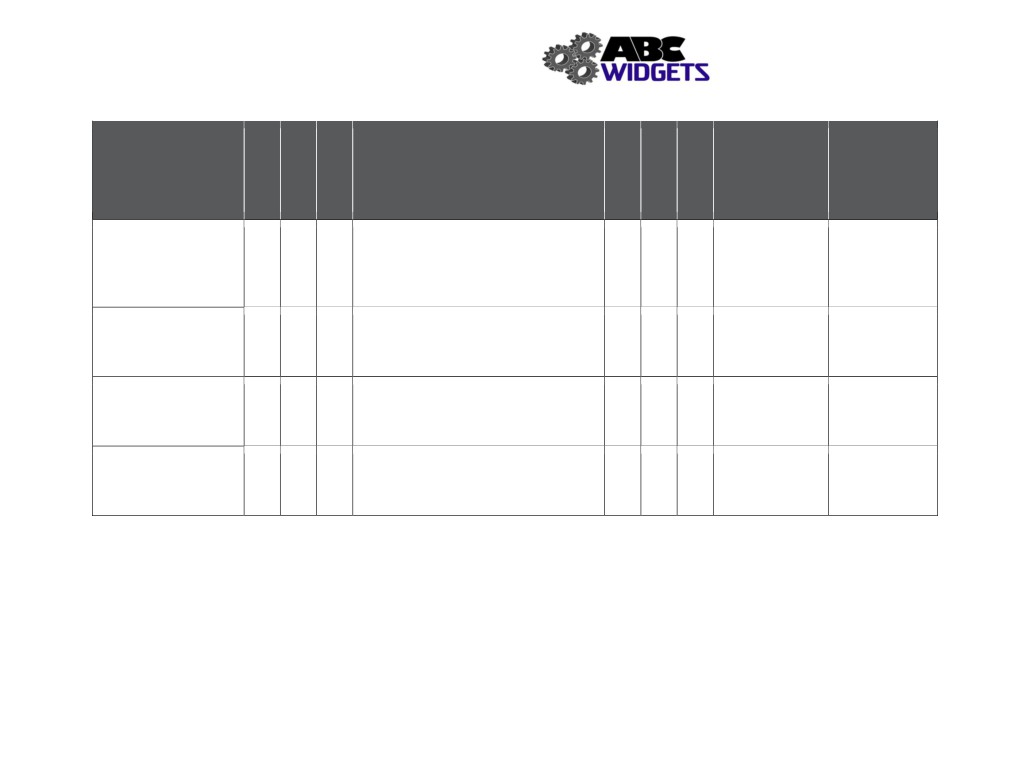 Health and Safety ManualHazards Associated with TaskBlade failure4 	4 	16Dust (inhalation) 
	2 	4 	8Dust(explosive atmosphere) 	4 	3 	12Noise2 	4 	8Existing Hazard ControlsEng:Admin:  SJP # 006; pre-use inspection, PM 
program, procurement Q/APPE:Eng: vacuum dust suppression Admin:  fit testing for masks 
PPE: n-95 maskEng: vacuum dust suppressionAdmin:  SJP# 006, no smoking shop policy 
PPE:Eng:Admin:  work rotation 
PPE:  ear muffsOutstanding 	ExpectedImplementation 	CompletionAssigned To 	Date4 	3 	122 	3 	6Look into 	Jan 2019, mgmt.4 	2 	8 	automatic 	teamsprinkler system2 	3 	6126